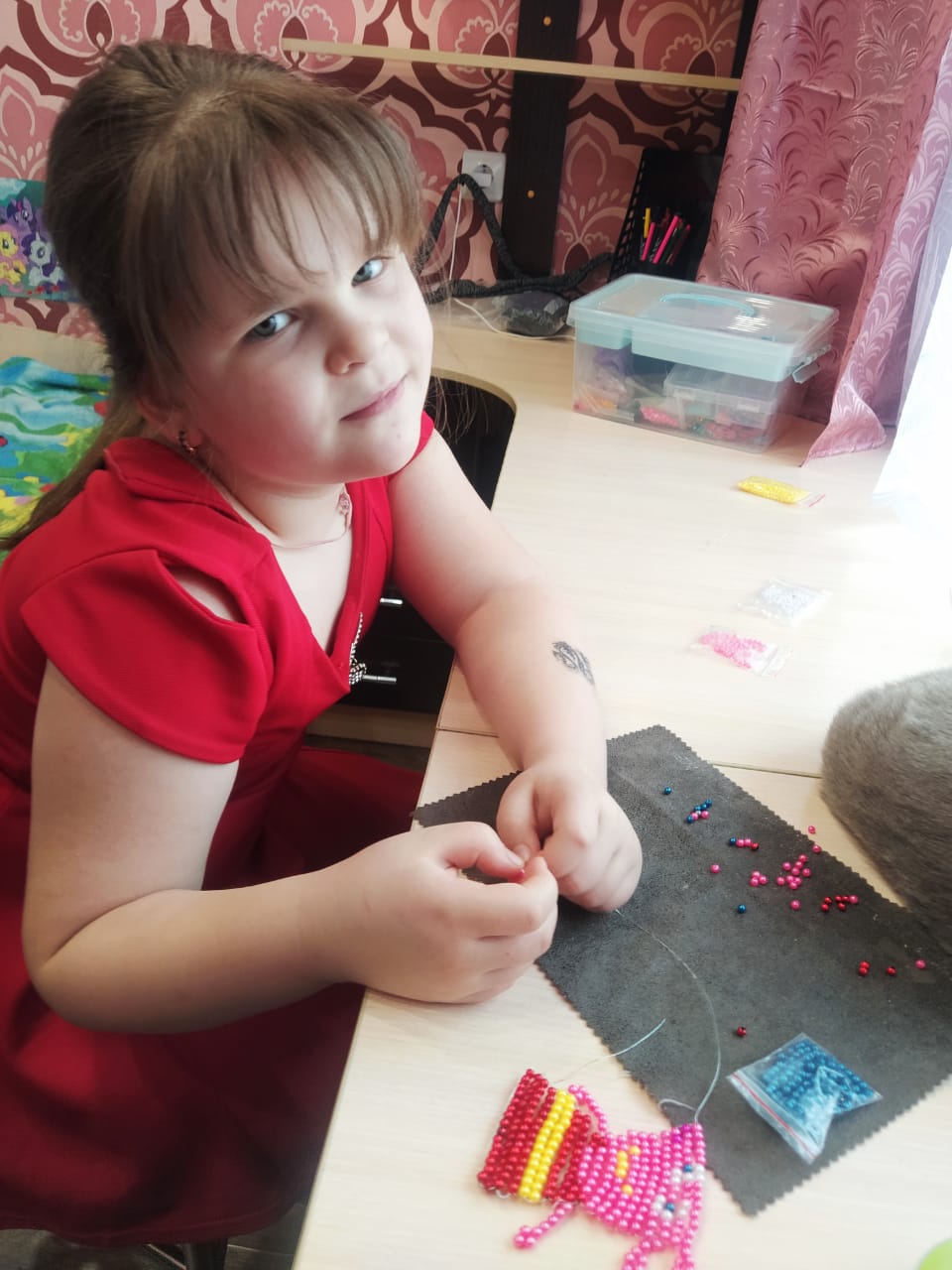 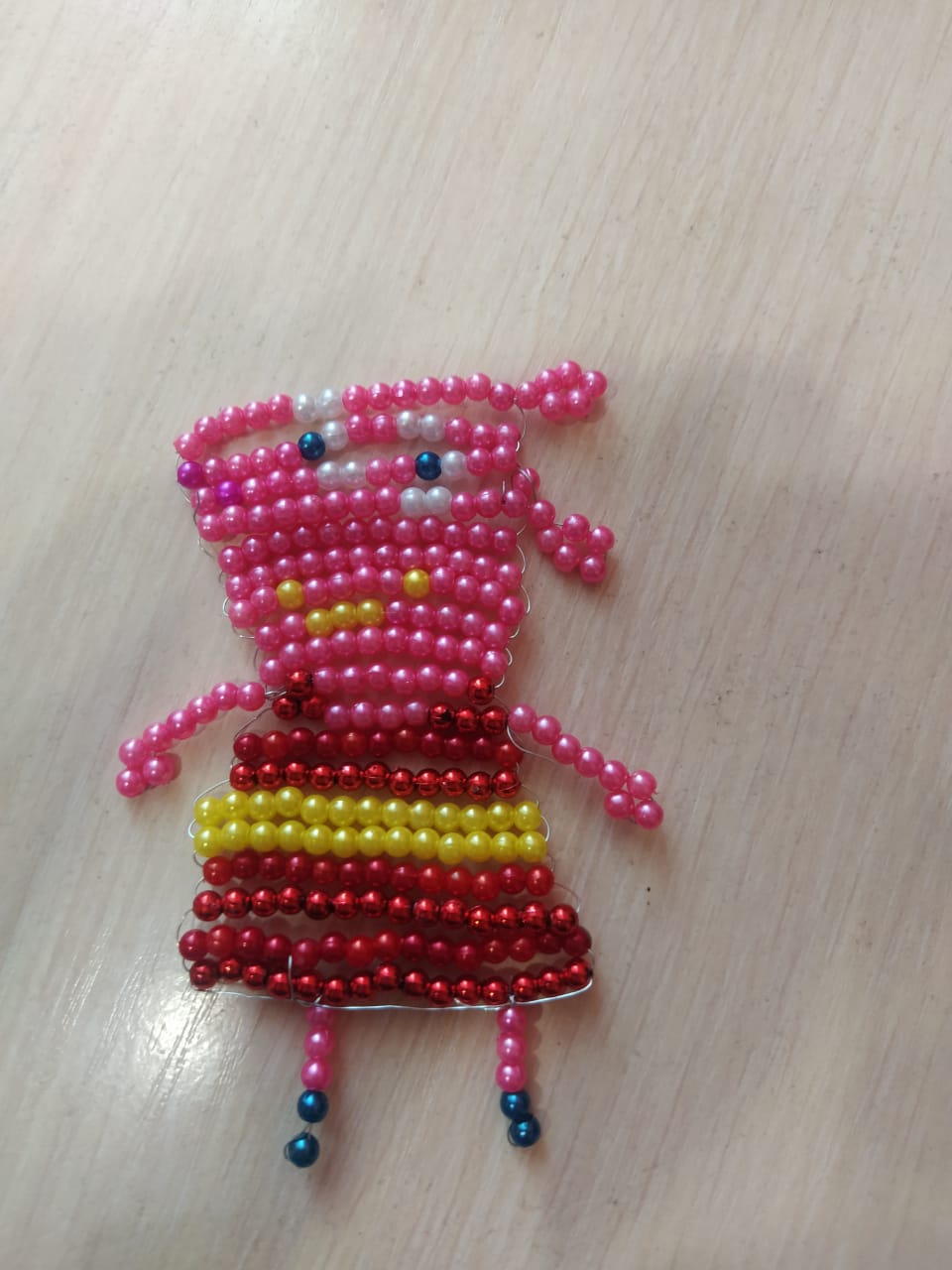 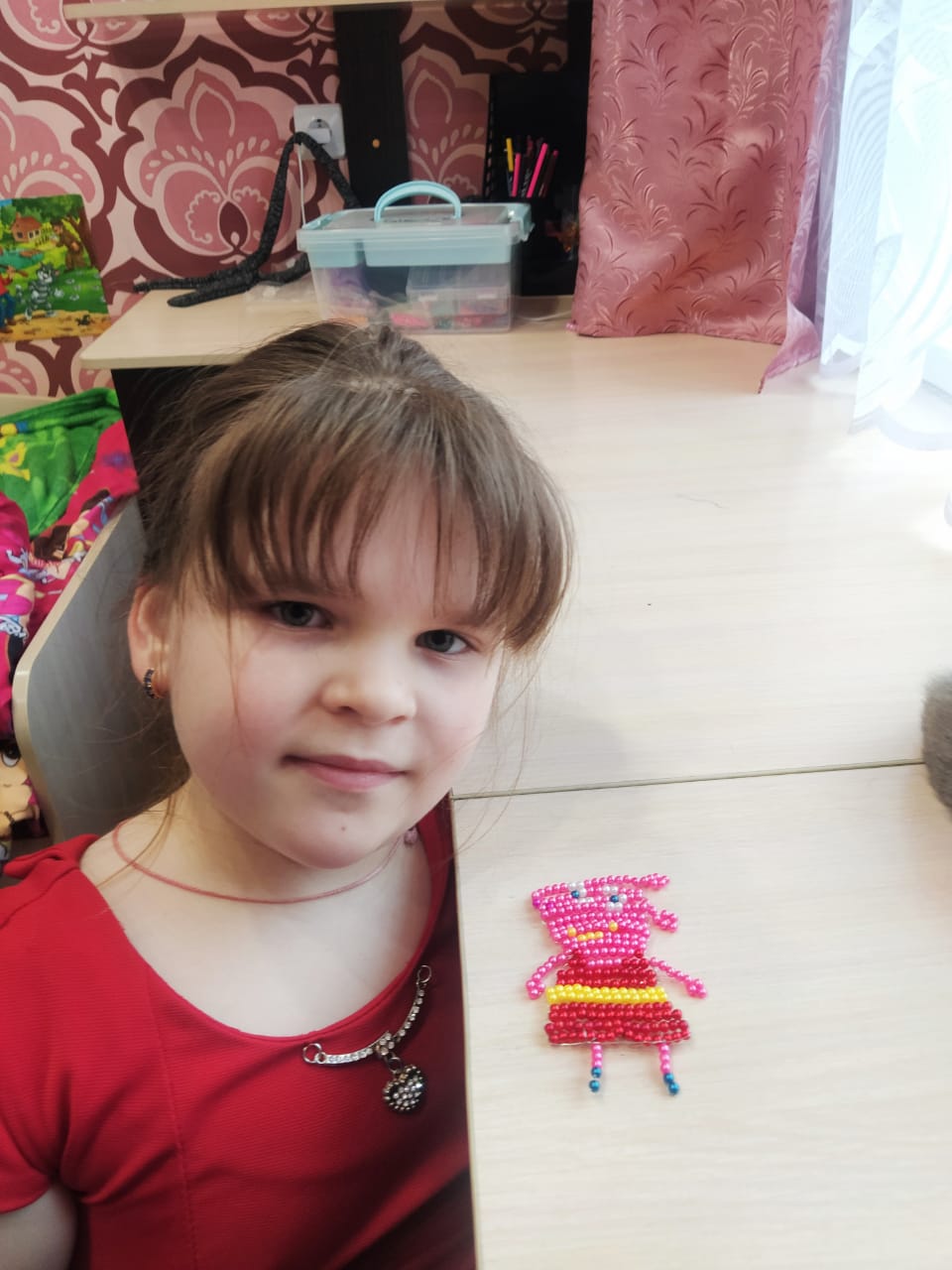 Вот такие забавные плоские бисерные поросята.13 апреля  «Бабочка»  Готовые фигурки сфотографировать и прислать мне.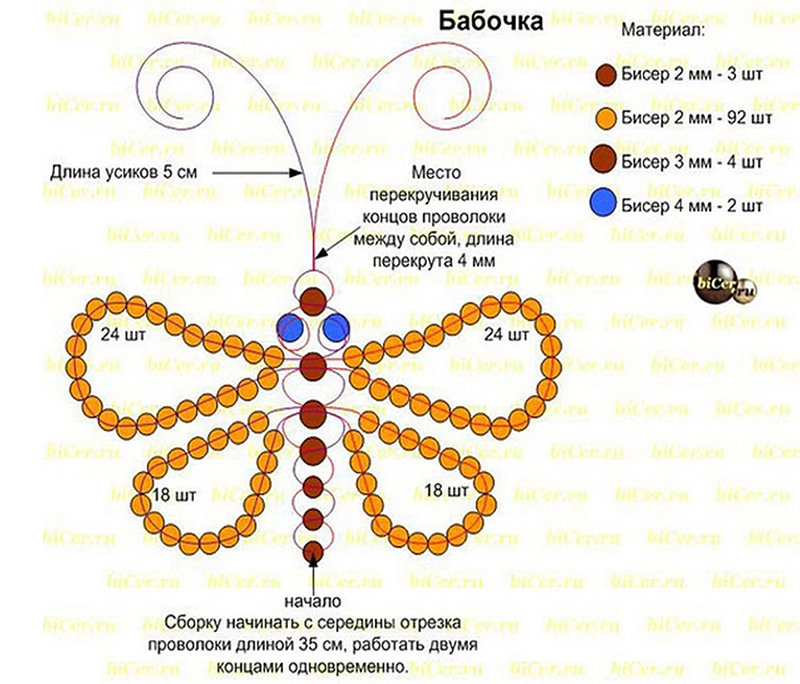 